Государственное учреждение - Отделение Пенсионного фонда Российской Федерации 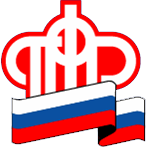 по Калининградской областиО доставке пенсий в июнеКалининград, 26 мая 2021 г. Государственное учреждение - Отделение Пенсионного фонда Российской Федерации по Калининградской области информирует.Доставка пенсий и иных социальных выплат через отделения почтовой связи в июне 2021 года начнется 3 июня в соответствии с графиком доставки пенсии и режимом работы отделений почтовой связи, в том числе с учетом предстоящего праздника Дня России.Так, в городе Калининграде доставка пенсии начнется 3-го июня, 10 июня (четверг) будет доставлена пенсия за 10 и 12 июня, а 11 июня (пятница) за 11 и 13 июня, 14 июня (понедельник) пенсия будет доставлена в соответствии с графиком доставки, соответственно за дату доставки 14 июня. А завершится период доставки пенсии через отделения почтовой связи 24 июня 2021 года.Дополнительно уточнить режим работы Вашего отделения почтовой связи в праздничные и выходные дни можно непосредственно в отделении почтовой связи.По всем вопросам доставки пенсии и иных социальных выплат в мае 2021 года через отделения почтовой связи следует обращаться по телефонам:• 8 800 100 00 00 (АО «Почта России»);• 8 800 600 02 49 (горячая линия Отделения ПФР). Перечисление сумм пенсий и иных социальных выплат на счета пенсионеров в кредитные организации в июне 2021 года будет произведено в прежнем порядке в сроки, установленные Договорами, заключенными между Отделением и кредитными организациями, начиная с 16 июня и не позднее 25 июня 2021 года.